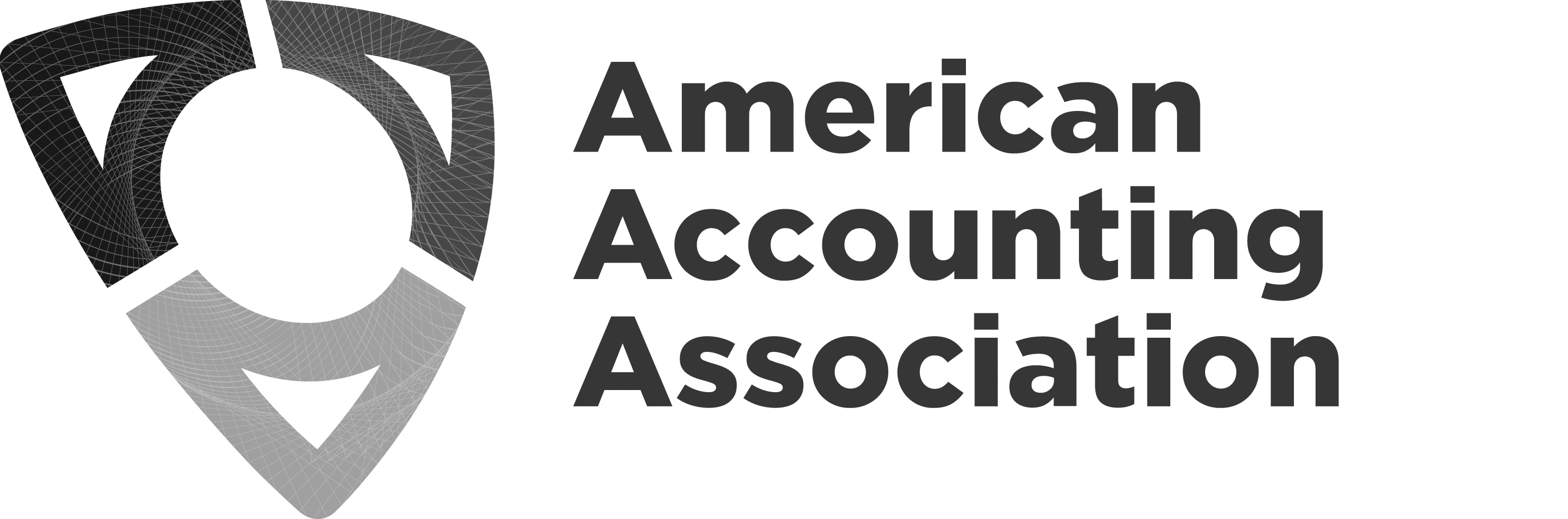 Board of Directors Meeting AgendaJuly 25, 2023Tuesday– July 25, 2023  2 pm – 4 pmBoard Members AttendingBoard Members AttendingMark Dawkins, PresidentRobert Allen, Past President Mark Taylor, President-ElectAnne Farrell, Vice President-FinanceBeth Kern, Vice President-EducationNorma Montague, Vice President-Diversity, Equity, and InclusionAnn Dzuranin, Director-Focusing on MembershipTim Rupert, Director-Focusing on SegmentsBette Kozlowski, Director-Focusing on Academic/Practitioner        InteractionYvonne Hinson, Chief Executive OfficerAAA Guests & Professional Staff AttendingAAA Guests & Professional Staff AttendingRandy Elder, Council ChairSidney Askew, Council Chair-ElectAudrey A. Gramling, President-Elect-ElectMargaret Christ, Vice President-Finance-ElectNatalie T. Churyk, Vice President-Education-ElectLinda Parsons, Director-Focusing on MembershipCristina Florio, Director-Focusing on International-    ElectErlinda Jones, Senior Director, Meetings & MembershipSteve Matzke, Senior Director, External Relations &       GovernanceMichele Morgan, Chief Financial Officer Karen Osterheld, Senior Director, Center for Advancing         Accounting EducationStephanie Austin, Senior Director, Publications and         Content StrategyMark VanZorn, Chief Information OfficerDarlene Dobson, Executive AssistantTimeTopic (V=Vote)Attachments(BW – Board Website,  H – Handout, L – Link)Presenter(s)2:00 – 2:10 pm (10 mins)WelcomeAgenda reviewBW – Meeting AgendaMark Dawkins2:10 – 2:40 pm(30 mins)Finance Update & Business MeetingQ4 Preliminary Financial SummaryAnne FarrellMichele Morgan2:40 – 2:55 pm(15 mins)Council ReviewRandy Elder  Sidney Askew2:55 – 3:25(30 mins)Accounting Pipeline Stakeholder Symposium UpdateMark TaylorYvonne Hinson3:25 – 3:55 pm(30 mins)Annual Meeting Update & ActivitiesL - Annual Meeting WebsiteErlinda Jones3:55 pm – 4 pmWrap up and adjournMark Dawkins